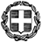 Υ Π Ο Δ Ε Ι Γ Μ Α Υπενθυμίζουμε ότι: α) Η προσφορά κατατίθεται κλειστή σε έντυπη μορφή(όχι με email ή fax) στο Σχολείο. β) Με κάθε προσφορά κατατίθεται από το ταξιδιωτικό γραφείο απαραιτήτως και Υπεύθυνη Δήλωση ότι διαθέτει βεβαίωση συνδρομής των νόμιμων προϋποθέσεων λειτουργίας τουριστικού γραφείου η οποία βρίσκεται σε ισχύ και Άδεια λειτουργίας (ειδικό σήμα λειτουργίας του Ε.Ο.Τ.).Ασφάλεια ευθύνης διοργανωτή σύμφωνα με την κείμενη νομοθεσία.γ) Ο διαγωνισμός δεν είναι αποκλειστικά μειοδοτικός, αλλά και ποιοτικός. Στην τελική απόφαση θα συνυπολογιστούν η εμπειρία του πρακτορείου σε ευρωπαϊκά ταξίδια και η σχέση προσφερόμενης τιμής με προσφερόμενες παροχές.  Το Σχολείο θα επιλέξει την προσφορά που θα εγγυάται την καλύτερη και ασφαλέστερη οργάνωση της εκδρομής σε προσιτή τιμή. 									Ο ΔιευθυντήςΕΛΛΗΝΙΚΗ ΔΗΜΟΚΡΑΤΙΑΥΠΟΥΡΓΕΙΟ  ΠΑΙΔΕΙΑΣ ΚΑΙ ΘΡΗΣΚΕΥΜΑΤΩΝ- - - - -ΠΕΡΙΦΕΡΕΙΑΚΗ Δ/ΝΣΗ Π.Ε. ΚΑΙ Δ.Ε. ΑΤΤΙΚΗΣΔΙΕΥΘΥΝΣΗ ΔΕΥΤΕΡΟΒΑΘΜΙΑΣ ΕΚΠΑΙΔΕΥΣΗΣΑΝΑΤΟΛΙΚΗΣ ΑΤΤΙΚΗΣΗμερομηνία 20-2-2023Αρ. Πρ 341ΣΧΟΛΕΙΟ2ο ΓΕΛ Βούλας2ΠΡΟΟΡΙΣΜΟΣ/ΟΙ-ΗΜΕΡΟΜΗΝΙΑ ΑΝΑΧΩΡΗΣΗΣ ΚΑΙ ΕΠΙΣΤΡΟΦΗΣΑθήνα – Πάτρα – Αγκόνα - Φλωρεντία-Μπολώνια – Ραβέννα  -Αγκόνα –Πάτρα -ΑθήναΑπό 30/4/2023 έως και 6/5/20233ΠΡΟΒΛΕΠΟΜΕΝΟΣ ΑΡΙΘΜΟΣ ΣΥΜΜΕΤΕΧΟΝΤΩΝ(ΜΑΘΗΤΕΣ-ΚΑΘΗΓΗΤΕΣ)27 μαθητές/τριες και 3 συνοδοί καθηγητές/τριες4ΜΕΤΑΦΟΡΙΚΟ ΜΕΣΟ/Α-ΠΡΟΣΘΕΤΕΣ ΠΡΟΔΙΑΓΡΑΦΕΣΠλοίο και Λεωφορείο τελευταίας τεχνολογίας (Euro 5–6) σύμφωνα με τις απαιτήσεις της Ευρωπαϊκής Ένωσης, καθώς και έγγραφα καταλληλόλητας που ορίζονται από την κείμενη νομοθεσία (ΚΤΕΟ κ.ά.). Το λεωφορείο να είναι στη διάθεσή μας όλες τις ημέρες και ώρες με προϋπολογισμένα στο κόστος και τα check points.5ΚΑΤΗΓΟΡΙΑ ΚΑΤΑΛΥΜΑΤΟΣ-ΠΡΟΣΘΕΤΕΣ ΠΡΟΔΙΑΓΡΑΦΕΣ(ΜΟΝΟΚΛΙΝΑ/ΔΙΚΛΙΝΑ/ΤΡΙΚΛΙΝΑ-ΠΡΩΙΝΟ Ή ΗΜΙΔΙΑΤΡΟΦΗ) Ξενοδοχεία 3-4* με ημιδιατροφή.  Δωμάτια κλιματιζόμενα με πλήρη εξοπλισμό, δίκλινα ή τρίκλινα για τους μαθητές και 3 μονόκλινα για τους συνοδούς - καθηγητές.6ΛΟΙΠΕΣ ΥΠΗΡΕΣΙΕΣ (ΠΡΟΓΡΑΜΜΑ, ΠΑΡΑΚΟΛΟΥΘΗΣΗ ΕΚΔΗΛΩΣΕΩΝ, ΕΠΙΣΚΕΨΗ ΧΩΡΩΝ, ΓΕΥΜΑΤΑ κ.τ.λ.))Ακτοπλοϊκά εισιτήρια Πάτρα - Αγκόνα και Αγκόνα - Πάτρα με κάλυψη 100% σε καμπίνες (τετράκλινες για τους μαθητές και μία μονόκλινη και μια δίκλινη για τους συνοδούς - καθηγητές). Να επισυνάπτεται έγγραφη επιβεβαίωση από την ακτοπλοϊκή εταιρεία στο όνομα του Σχολείου για την κράτηση των καμπινών.Τέσσερις (4) διανυκτερεύσεις σε ξενοδοχεία 3-4* με ημιδιατροφή. Αναλυτικά: Δύο (2) διανυκτερεύσεις στην ευρύτερη περιοχή της Φλωρεντίας και δύο (2) στην ευρύτερη περιοχή της Μπολόνια. Συνολικές διανυκτερεύσεις έξι (6): δύο Φλωρεντία, δύο Μπολόνια και δύο εν πλω. Έγγραφη επιβεβαίωση κράτησης δωματίων στα ξενοδοχεία. Έμπειρος συνοδός – ξεναγός καθ’ όλη τη διάρκεια της εκπαιδευτικής επίσκεψης.Όλα τα μέλη του γκρουπ θα μείνουν στο ίδιο ξενοδοχείο και δεν θα χωριστούν σε διαφορετικά ξενοδοχεία.Επίσκεψη και περιήγηση στη Μπολόνια, στη Φλωρεντία και στη Ραβέννα, σύμφωνα με το πρόγραμμα που θα καταρτιστεί. Το αναλυτικό πρόγραμμα θα καθοριστεί σε συνεργασία του επιλεγμένου πρακτορείου με τους συνοδούς - καθηγητές.7ΥΠΟΧΡΕΩΤΙΚΗ ΑΣΦΑΛΙΣΗ ΕΥΘΥΝΗΣ ΔΙΟΡΓΑΝΩΤΗ(ΜΟΝΟ ΕΑΝ ΠΡΟΚΕΙΤΑΙ ΓΙΑ ΠΟΛΥΗΜΕΡΗ ΕΚΔΡΟΜΗ)ΝΑΙ8ΠΡΟΣΘΕΤΗ ΠΡΟΑΙΡΕΤΙΚΗ ΑΣΦΑΛΙΣΗ ΚΑΛΥΨΗΣΕΞΟΔΩΝ ΣΕ ΠΕΡΙΠΤΩΣΗ ΑΤΥΧΗΜΑΤΟΣ  Ή ΑΣΘΕΝΕΙΑΣ ΝΑΙ9ΤΕΛΙΚΗ ΣΥΝΟΛΙΚΗ ΤΙΜΗ ΟΡΓΑΝΩΜΕΝΟΥ ΤΑΞΙΔΙΟΥ(ΣΥΜΠΕΡΙΛΑΜΒΑΝΟΜΕΝΟΥ  Φ.Π.Α.)ΝΑΙ10ΕΠΙΒΑΡΥΝΣΗ ΑΝΑ ΜΑΘΗΤΗ (ΣΥΜΠΕΡΙΛΑΜΒΑΝΟΜΕΝΟΥ Φ.Π.Α.)ΝΑΙ11ΚΑΤΑΛΗΚΤΙΚΗ ΗΜΕΡΟΜΗΝΙΑ ΚΑΙ ΩΡΑ ΥΠΟΒΟΛΗΣ ΠΡΟΣΦΟΡΑΣΤετάρτη 15/2/2023 και ώρα 13:0012ΗΜΕΡΟΜΗΝΙΑ ΚΑΙ ΩΡΑ ΑΝΟΙΓΜΑΤΟΣ ΠΡΟΣΦΟΡΩΝΠέμπτη 16/2/2023 και ώρα 12:00